湛江市2020—2021学年度第二学期期末调研考试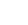 高二英语试卷（本卷满分120分，考试时长120分钟）注意事项：1.本试卷分第Ⅰ卷（选择题）和第Ⅱ卷（非选择题）两部分。答卷前，考生务必将自己的姓名、考号、考场号和座位号填写在答题卡上。2.回答第Ⅰ卷时，选出每小题答案后，用铅笔把答题卡上对应题目的答案标号涂黑。如需改动，用橡皮擦干净后，再选涂其它答案标号。写在本试卷上无效。3.回答第Ⅱ卷时，将答案写在答题卡上。写在本试卷上无效。4.考试结束后，将本试卷和答题卡一并交回。第Ⅰ卷第一部分  阅读理解（共两节，满分50分）第一节  （共15小题；每小题2.5分，满分37.5分）阅读下列短文，从每题所给的四个选项 （A、B、C和D）中，选出最佳选项，并在答题卡上将该项涂黑。AGet up to 20 % off the cover pricePlus, get digital access with your paid print subscriptionUp-to-date news that touches your lifeFrom money-saving tips and quick reports on the latest in healthcare, to inspiring articles on world events, you’ll discover hundreds of ideas for living a richer, more satisfying life.Read it anytime, anywhereGet a l-year-print subscription of Reader’s Digest magazine now and you’ll also get free digital issues instantly. With digital access, you can read the latest issue of Reader’s Digest anytime, anywhere! Plus, you can quickly access your past issues online, too.Continuous renewal serviceYour subscription will automatically renew at the end of each term until you cancel. You will receive a clearly marked renewal notice before your subscription is renewed and your account is charged. You can also authorize (授权) us to charge your credit card at the discounted rate on the renewal service unless you cancel. You may cancel at any time by visiting Customer Care and receive a refund (退款) on all unmailed issues.Other informationThe cover price of Reader’s Digest is $4 per issue and it is currently published 10 times annually. Please check the confirmation page and your mailbox to download detailed instructions.1. Reading Reader’s Digest, you will find some articles about ______.A. tips for earning moneyB. latest healthcare reportsC. response to world eventsD. rich people’s life ideas2. What is the annual fee for subscription if readers book now?A. $48.			B. $40.			C. $38.4.			D. $32.3. What are you sure to get if you subscribe to Reader’s Digest?A. Refund for lost issues.B. Renewal free of charge.C. Authorized renewal service.D. All the past digital issues.BNorwood, a junior High School student, was driving three friends home in St. Petersburg, when another driver crashed into her from her left and made her car hit the tree. The impact jammed shut the driver’s side door, so Norwood climbed out of the front window. Two of her friends managed to get out of the car unharmed, but her 16-year-old friend Zarria didn’t. She ran back to the car only to find Zarria was just sitting there reactionless.A lot of people started to gather around to see what was happening. Norwood started yelling, “Back up, back up, she needs space.” Norwood pulled Zarria out of the back seat, avoiding broken glass from the window. “That’s when I checked her pulse (脉搏) on her neck. I put my head against her chest, and I didn’t really hear nothing. So that’s when I just started doing CPR on her.” Norwood told the reporter. After the 30 compressions (按压) and two rescue breaths, Zarria regained consciousness (知觉). Ambulance quickly arrived and rushed her to the hospital to receive medical help.When Miller, Norwood’s high school teacher, learned that Norwood saved a friend just one day after completing CPR training, she was at a loss of words and so proud. Norwood participates in the school’s Athletic Lifestyle Management Academy (ALMA). The program prepares students for various careers in health science. “We do vital signs and they learn how to take blood pressure and check pulse.” Miller introduced. And another one of the skills learned is CPR. “There are two components, a hands-on skills component where they have to demonstrate that they’re able to do CPR well, and then there’s a written test component, showing that they remember that knowledge.”Thanks to Norwood’s quick thinking, Zarria is recovering well. She also isn’t surprised by her friend’s actions. “She will always help any way she can, so I wasn’t really shocked about that.”4. What happened to Norwood and her friends on their way home?A. They lost their way.B. They suffered a car accident.C. They crashed into another car.D. They were stuck in a traffic jam.5. What did Norwood do first when finding Zarria reactionless?A. To give her first aid.B. To ask people for help.C. To call ambulance at once.D. To send her to hospital immediately.6. What can we infer about the ALMA?A. It normally lasts for one day.B. It is for medical students only.C. It focuses on both theory and practice.D. It trains students to live a healthy lifestyle.7. Which of the following can best describe Norwood?A. Considerate and flexible.B. Kind and ambitious.C. Hardworking and clever.D. Brave and calm.CA young teenager interested in robotics, T.J. Evarts noticed some of his friends became easily distracted from the road by a variety of activities, especially texting, as they learned how to drive. Actually, this phenomenon is quite common among those in their teens and twenties. A 2018 Pew Research Center study shows about a third of teenagers aged 16 and 17 admitted texting while driving. According to the survey conducted by Federal Communications Commission, more than 3,100 people were killed in vehicles because of distracted driving, and more than 37% were under 20 in 2020.Now 20, Evarts has invented the SMART wheel (SMART for Safe Motorists Alert for Restricting Texting), hoping to change these statistics and how new drivers function on the road. His brainchild began as a mixture of aluminum (铝) and coat hangers. Then it was developed into a structured system of sensors (感应器) that can be attached to the steering wheel (方向盘) of most vehicles.Evarts said the technology tracks the placement of a driver’s hands on a steering wheel, an indicator of how focused the driver’s attention is on the road. Moving one or both hands off the wheel for more than four seconds will cause a flashing red light to appear on the SMART wheel along with a ringing noise to signal the driver, while the data gathered through the process can be sent to a parent’s app linked by Bluetooth.The CEO sees his invention as a way to ease parents’ concerns when their children start driving vehicles on their own, and help to limit the number of distractions routinely challenging drivers, a problem that has only grown worse with mobile technology. Evarts said his company is also setting up a reward system into the app that will grade drivers’ performances and identify ways to improve their driving.8. Why did Evarts invent the SMART wheel?A. To equip teenagers with driving skills.B. To draw drivers’ attention to speeding.C. To keep the drivers focused on driving.D. To increase the number of teenage drivers.9. What does the underlined word “it” in Paragraph 2 refer to?A. One of steering wheels’ tasks.B. A coat hanger for the system.C. The mixture of drivers’ data.D. Evarts’ initial invention idea.10. Which behavior will set off the red light on the SMART wheel?A. Placing both hands on the steering wheel.B. Holding the steering wheel with one hand.C. Texting the driver while sitting in the back.D. Calling friends or parents using earphones.11. What is the SMART wheel?A. A habit-adjusting system.B. A teen-rewarding system.C. A driver-training project.D. A fault-finding project.DMen hunted. Women gathered. That has long been the common view of our prehistoric ancestors. But the discovery of a woman buried 9,000 years ago in the Andes Mountains with weapons and hunting tools, and an analysis of other burial sites in the Americas challenges this widely accepted division of labor in hunter-gatherer society.“Labor practices among recent hunter-gatherer societies are highly gendered (性别), which might lead some to believe that sexist inequalities in things like pay or rank are somehow ‘natural’ ” said lead study author Randy Haas, an assistant professor of anthropology (人类学) at University of California, Davis, in a news release. “But it’s now clear that sexual division of labor was fundamentally different—likely more equal and reasonable—in our species’ deep hunter-gatherer past.”The burial site was discovered in 2018 during excavations (发掘) at a high-altitude site called Wilamaya Patjxa in what is now Peru. The woman, thought to be between 17 and 19 years old when she died, was buried with items that suggested she hunted big-game animals.Although some scholars have suggested a role for women in ancient hunting, others have dismissed this idea even when hunting tools were uncovered in female burials. To examine whether this woman found at this site was an outlier, the researchers examined 429 skeletons (骷髅) at 107 burials sites in North and South America around 8 000 to 14 000 years ago. Of those, 27 individuals were buried with hunting tools—11 were female and 15 were male. The sample was sufficient to “support the conclusion that female participation in early big-game hunting was likely not unusual”.The findings add to doubts about “man-the-hunter” assumption that informed much thinking about early humans since the mid-20th century. They suggest hunting was very much a community-based activity, needing the participation of all able-bodied individuals to drive large animals, the paper said. The weapon of choice at that time had low accuracy, encouraging broad participation, and using it was a skill learned from childhood.12. What does the recent burial site at Andes Mountains show?A. The origin of sexual inequality.B. Hunting kills of ancient times.C. The social system of prehistoric hunters.D. Job division of hunter-gatherer society.13. Which of the following might Randy Haas agree with?A. Gender plays no part in recent hunter-gatherer society.B. Sexist inequality is a natural result of prehistoric society.C. Ancient division of labor might be fairer than we’d thought.D. Public ideas of women’s role will be changed suddenly.14. What does the underlined word “outlier” in Paragraph 4 mean?A. Exception.					B. Failure.C. Role model.				D. Easy target.15. What might make prehistoric hunting a community-based activity?A. Lack of able-bodied individuals.B. Imperfection in hunting weapons.C. Better accuracy of females in hunting.D. Need for large animals as food source.第二节（共5小题；每小题2.5分，满分12.5分）根据短文内容，从短文后的选项中选出能填入空白处的最佳选项。选项中有两项为多余选项。The Case for ClassicsMany high schoolers complain when they look at a course syllabus (大纲) for Chinese and see literary assignments that include The Story Of The Stone and other pieces of classic literature.    16    But there are some good reasons why reading the classics is an important part of a 2lst century education.   17    As students explore texts that were written hundreds of years before, they peer through a window into the world as it was in those days. Being able to hear those voices from the past is a privilege young people should be grateful to have.Furthermore, as students examine classic works, they begin to see the fabric of history from a different perspective (视角). Absorbed with their own daily activities, most teens rarely think about the fact that human civilization has been around for a long time.    18    The experiences and perspectives of those people can provide important insights into the challenges that teenagers face today. The wording and style may have changed, but the underlying themes that stir (搅拌) the heart, including love, loss, courage, revolution, and humor, are as true today as they were for the authors of these early works.One of the most important reasons to study classic literature, however, is to expand one’s mind.    19    To illustrate this, a group of scientists gathered volunteers who agreed to have their brains scanned while reading phrases from classic literature in both their original form and in modern translations. The result of the study showed a significant increase in the brain activity of people reading the original texts.   20    It connects students to the history and values of the broader human community. It challenges their minds with the ideas and words of people who came before them. Therefore, if today’s teens are going to grow as readers, writers, and critical thinkers, it is essential that classic literature remains a part of their education.A. Clearly, that’s why it is so important.B. Classic literature is important in a high school education.C. These were things that were on people’s minds at that time.D. Students often wonder why they have to study "ancient" writing.E. Reading writings from long ago can be like stepping into a time machine.F. Nor do they realize their lives are connected to the lives of the ancient people.G. Learning to appreciate an unfamiliar style of writing can stretch the brain and help it grow stronger.第二部分 英语知识运用（共两节，满分30分）第一节 完形填空（共15小题；每小题1分，满分15分）阅读下面短文，从短文后各题所给的四个选项（A、B、C和D）中，选出可以填入空白处的最佳选项，并在答题卡上将该项涂黑。A nine-year-old kid is sitting at his desk. Suddenly, there is a puddle (小水洼) between his feet and the front of his pants are    21    .He thinks his heart is going to    22    because he cannot possibly    23    how this has happened. It’s never happened before, and he knows that when the boys find out, he will never hear the    24    of it.When the girls    25    it, they’ll never speak to him again as long as he lives. The boy puts his head down and    26    , “Dear God, this is a(n)    27    ! I need help now! Five minutes from now, I’m dead meat.”   28    , a classmate named Susie is carrying a goldfish    29    that is filled with water. She trips (绊倒) in front of the desk and unexplainably pours the water on the boy’s    30    .The boy pretends to be    31    , but all the while is saying to himself, “Thank you, Lord! Thank you, Lord!”Now all of a sudden, instead of being the object of ridicule (嘲笑), the boy is the object of    32    . All the other children are on their hands and knees cleaning up around his desk. It’s    33   . But as life would have it, the ridicule that should have been his has been transferred to someone else --Susie. She tries to    34    but they tell her to get out. “You’ve done enough, you klutz(笨手笨脚的人)!”Finally, at the end of the day, as they are waiting for the bus, the boy walks over to Susie and whispers, “You did that    35    , didn’t you?”Susie whispers back, “I wet my pants once too.”21. A. wet			B. dirty			C. broken				D. clean22. A. drop			B. beat			C. burst				D. stop23. A. expect			B. forget			C. imagine			D. notice24. A. truth			B. end			C. reason				D. process25. A. suspect			B. read			C. discover			D. recognize26. A. cries			B. urges			C. promises			D. prays27. A. emergency		B. affair			C. point				D. puzzle28. A. However		B. Meanwhile		C. Therefore			D. Anyway29. A. bowl			B. can			C. basin				D. glass30. A. desk			B. hands			C. books				D. legs31. A. excited			B. angry			C. disappointed		D. calm32. A. fun			B. affection		C. shame				D. sympathy33. A. doubtful		B. regretful		C. wonderful			D. meaningful34. A. help			B. argue			C. relax				D. stay35. A. by accident		B. on purpose		C. at times			D. for fun第II卷注意事项：用0.5毫米黑色笔迹的签字笔将答案写在答题卡上。写在本试卷上无效。第二部分 英语知识运用（共两节，满分30分）第二节  语法填空（共10小题；每小题1.5分，满分15分）阅读下面材料，在空白处填入适当的内容（1 个单词）或用括号内单词的正确形式填空。Paul Grisham returned home from his 13-month assignment in Antarctica in 1968,    36   his wallet didn’t. Grisham, 91, joined the Navy in 1948 as a weather technician before being shipped to the frozen continent    37   (work) as a meteorologist.After five decades, Grisham was reunited with his wallet—which he forgot all about. Inside the wallet    38    (be) Grisham’s navy ID, driving license, a recipe, a tax withholding statement, and receipts for money orders sent to his wife. He was surprised by    39    young he looked at his old ID card that was put inside. “It brought back    40   (memory). Oh yeah, I had dark brown hair at that time,” the 91-year-old said   41   a laugh.The recovered wallet    42    (find) by Stephen. Stephen saw the wallet in a shop and bought it. With the help of McKee’s organization, he saw    43    online post to help find the owner.    44    (lucky), Grisham and his wallet were together again. Grisham said that his time in Antarctica was “   45     (usual) and memorable.” The temperature in the winter months would drop as low as 65 degrees.第三部分 写作（共两节，满分40分）第一节  应用文写作（满分15分）假设你是高三学生李华。你校将举办主题为“创意点亮校园”学生手工作品展。请给你校的交换生Jim写一封邮件，邀请他参观展览。内容包括：1.介绍展览信息(例如：时间、地点、内容等)；2.询问对方意向。注意：1.写作词数应为80左右；2. 可以适当增加细节，以使行文连贯。提示词：手工作品 handicraftDear Jim,____________________________________________________________________________________________________________________________________________________________________________________________________________________________________________________________________________________________________________________________________________________________________________________________Yours,Li Hua第二节 读后续写（满分25分）阅读下面材料，根据其内容和所给段落开头语续写两段，使之构成一篇完整的短文。续写的词数应为150左右。I love parties. I love planning for them, making the invitations, planning the games and decorating my own cake. The only thing that I don’t like is deciding on the guest list. When I was in grade school my mom would tell me the maximum number of friends that I could invite and it was always a number too small for my list.I also like all different kinds of people. I never quite fit into one of the many little groups at my school, so I just kind of floated around, accumulating friends from various backgrounds. There was an “in” crowd made up of the cool kids who had the power to rule the school—if a cool kid wore two different colored socks to school one day, everyone thought it was great. But if an uncool kid did the same thing, the other kids would turn away in disgust (厌恶). It made getting dressed in the morning a very scary thing.Shannon was one of my friends who seemed to unknowingly break the rules of uncoolness all the time. I don’t know why she was targeted, but people found it acceptable to make fun of her. Shannon was a nice girl and wore pretty clothes, but was somewhat overweight and didn’t talk much. She was picked on a lot. Whenever there was an strange noise or smell in the classroom the kids would giggle (咯咯笑) and point at her. Shannon never said anything, but it made me feel sick inside. Shannon was innocent, I thought. One year, to celebrate my birthday, my mom told me I could have a party at our house. I struggled for days deciding on which girls to invite. Once I had chosen all the names, I made the invitations and handed them out to my friends at school.“Why did you invite her?” asked one of my cool friends when it was discovered that I had invited Shannon. She pressured me to tell her not to come. There were other people I could add in her place who would be more acceptable.注意：1.续写词数应为150左右；2.请按如下格式在答题卡的相应位置作答。Paragraph 1:Unsure what to do, I was put in a difficult situation. _____________________________________________________________________________________________________________________________________________________________________________________________________________________________________________________________________________________________________________________________________________________________________________________________________________________________________________Paragraph 2:Weeks later, Shannon suddenly called to thank me for inviting her to the party.____________________________________________________________________________________________________________________________________________________________________________________________________________________________________________________________________________________________________________________________________________________________________________________________湛江市2020-2021学年度第二学期期末调研考试高二英语试卷答案第一部  分阅读理解(共两节，满分50分)第一节(共15小题；每小题2.5分，满分37.5分)1--3 BDC				4--7 BACD			8--11 CDBA			12--15 DCAB第二节(共5小题;每小题2.5分，满分12.5分)16--20 DEFGB第二部  分英语知识运用(共两节，满分30分)第一节  完形填空（共15小题;每小题1分，满分15分)21--25 ADCBC			26--30 DABAD			31--35 BDCAB第二部分  英语知识运用(共两节，满分45分)第二节  语法填空（共10小题;每小题1.5分，满分15分)36. but				37. to work			38. were				39. how40. memories			41. with				42. was found			43. an44. Luckily			45. unusual第三部分  写作(共两节，满分40分)第一节  应用文写作(满分 15分)One possible version:Dear Jim,How are you doing? I’m writing to invite you to visit a handicrafts exhibition in our school, whose theme is “Creativity Lights Up the Campus”.The exhibition aims to enrich our school life and promote our creativity and hands-on ability. It is scheduled to be held in the lecture hall from May 15 to June 1. Dozens of handicrafts with unique designs and various themes will be on display, such as clay sculptures, paper cuttings and so on. They are all created by students. Many works are made from unwanted materials in our daily life, which shows how students turn waste into treasure. I’m sure you will be amazed at the students’ creativity and imagination.Would you like to come? I’m looking forward to meeting you at the exhibition.Yours,Li Hua第二节  读后续写(满分25分)One possible versionParagraph 1:Unsure what to do, I was put in a difficult situation. | liked Shannon, yet I was afraid that I would become the target of the children’s ridicule if | insisted on inviting Shannon to my party. I knew the right thing to do, but | struggled with the fear of having to live with my decision. Finally, my consciousness took over. | decided not to say anything to Shannon and let the invitations stay as written, despite the fact that | was worried about what would happen. Fortunately, the party worked out well, with all of us having fun together.Paragraph 2:Weeks later, Shannon suddenly called to thank me for inviting her to the party. She said my invitation brightened her days. Shannon cherished the memory of that birthday party. It was important to her that I had welcomed her into the fun, and it was a day when she felt accepted and part of a group. She talked about the games we played and the cake we ate, remembering all the details. For me, it was just a simple party. But for Shannon, it was a signal of acceptance.